Bukti Ajar Creative Media PR ISK Mengajar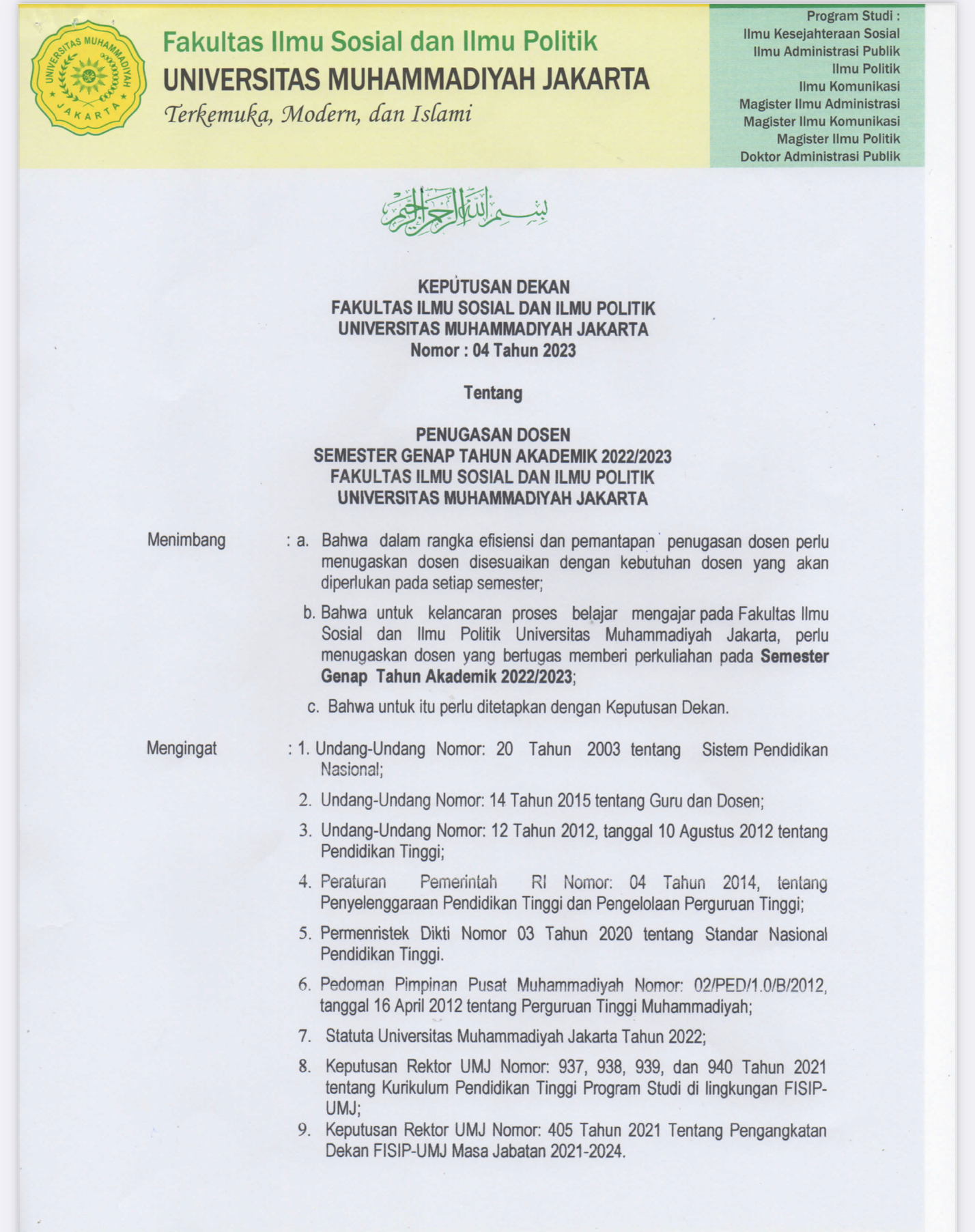 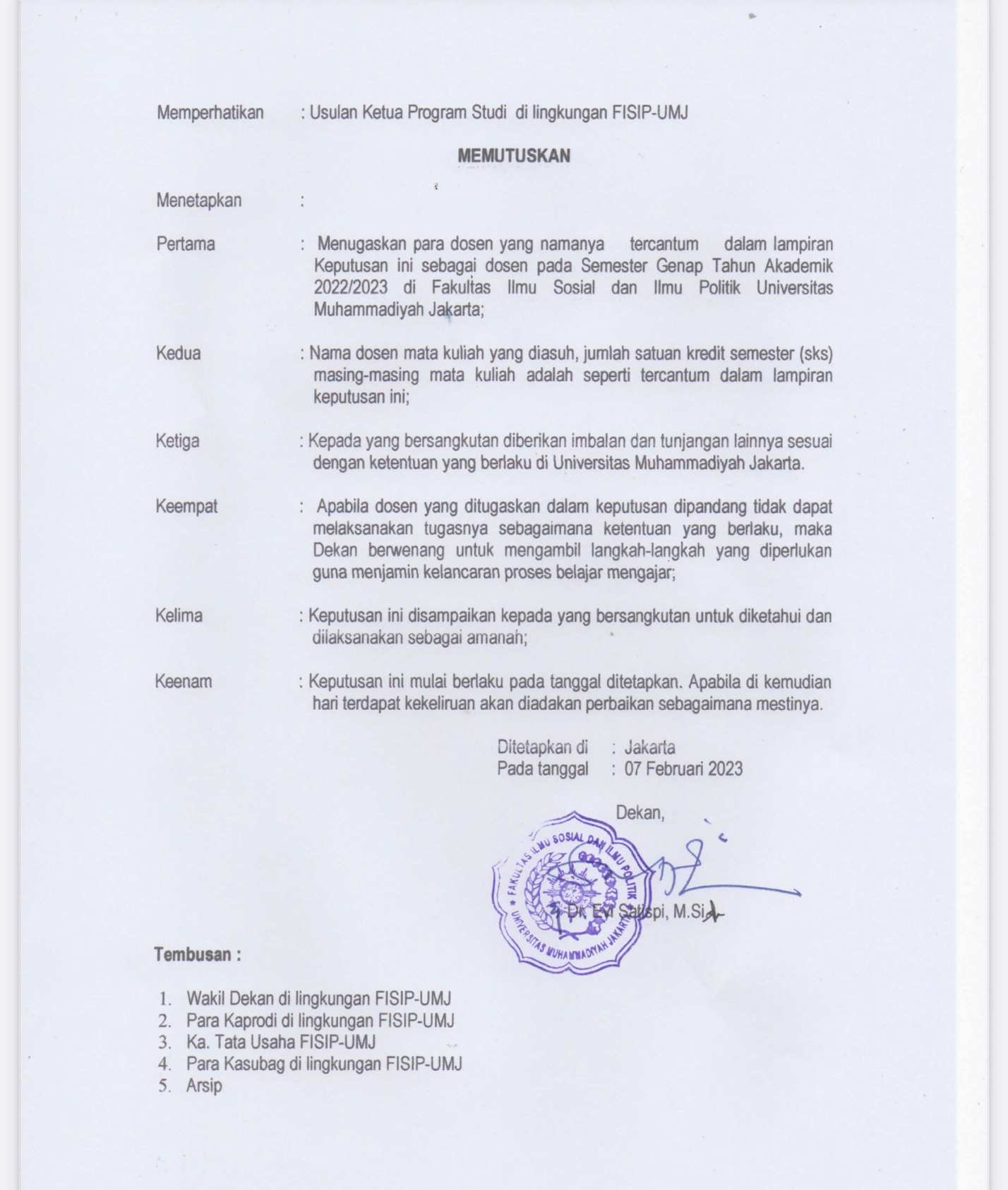 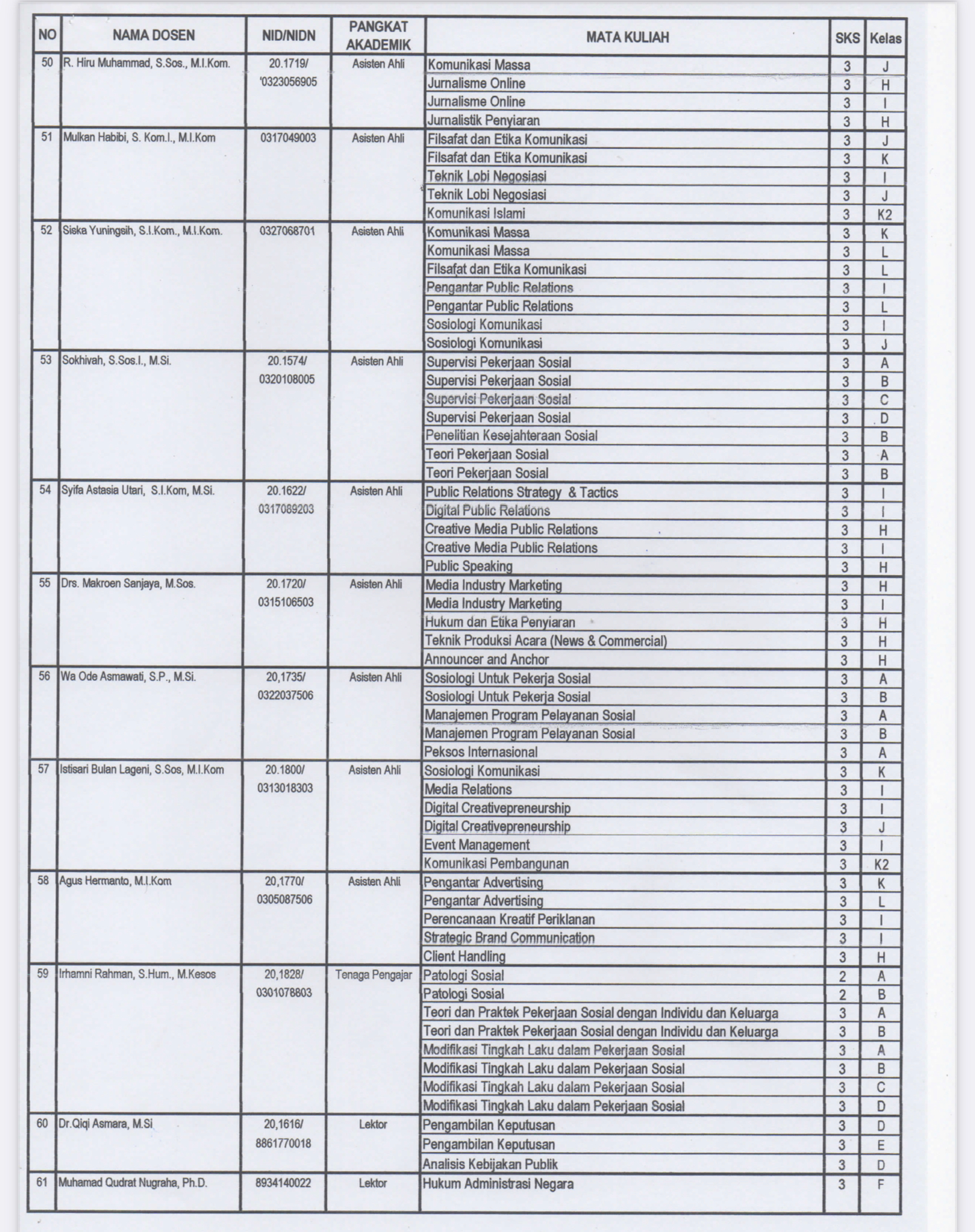 BAP (Absensi)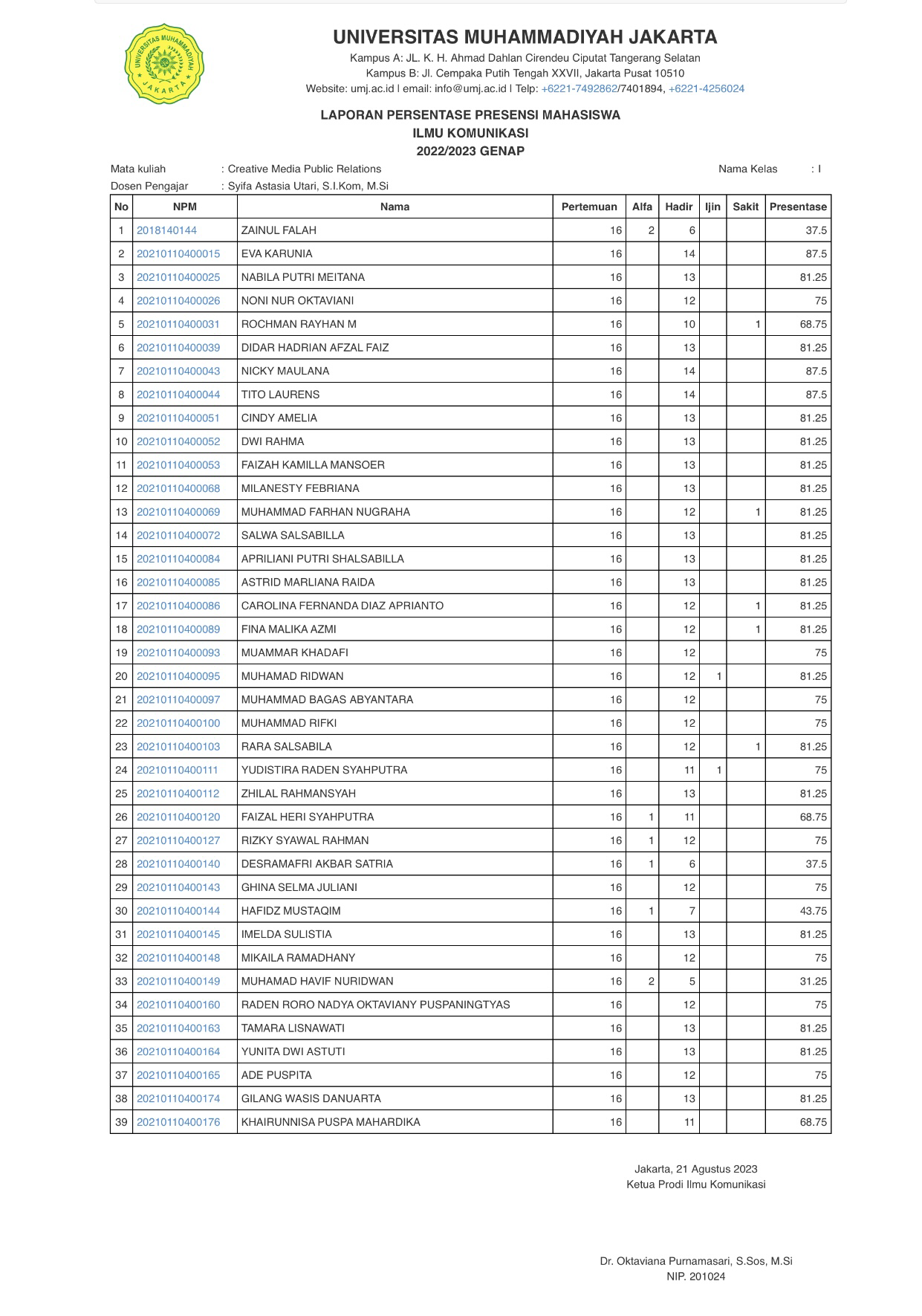 Nilai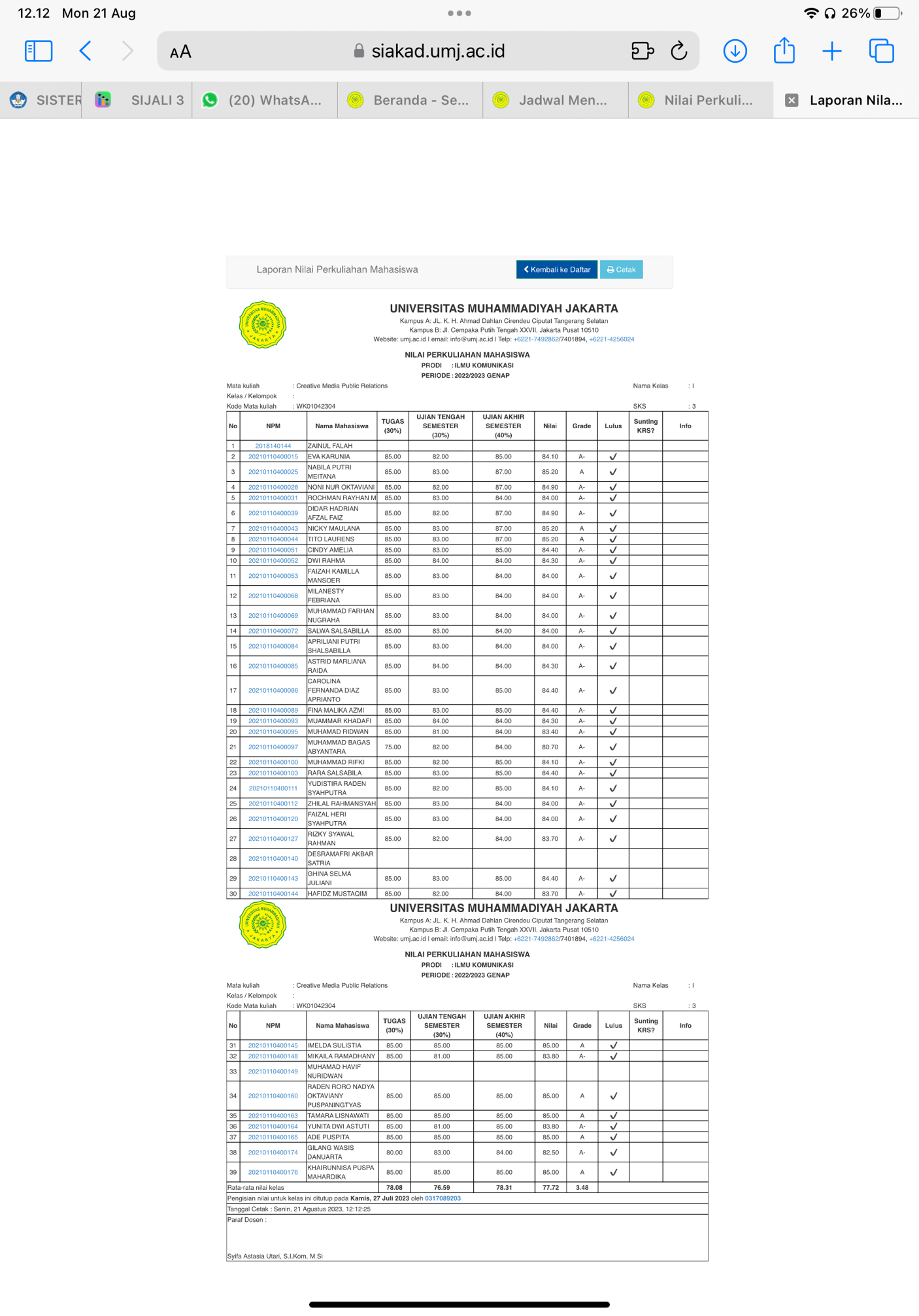 RPSUNIVERSITAS MUHAMMADIYAH JAKARTAFAKULTAS ILMU SOSIAL DAN ILMU POLITIKPROGRAM STUDI ILMU KOMUNIKASIUNIVERSITAS MUHAMMADIYAH JAKARTAFAKULTAS ILMU SOSIAL DAN ILMU POLITIKPROGRAM STUDI ILMU KOMUNIKASIUNIVERSITAS MUHAMMADIYAH JAKARTAFAKULTAS ILMU SOSIAL DAN ILMU POLITIKPROGRAM STUDI ILMU KOMUNIKASIUNIVERSITAS MUHAMMADIYAH JAKARTAFAKULTAS ILMU SOSIAL DAN ILMU POLITIKPROGRAM STUDI ILMU KOMUNIKASIUNIVERSITAS MUHAMMADIYAH JAKARTAFAKULTAS ILMU SOSIAL DAN ILMU POLITIKPROGRAM STUDI ILMU KOMUNIKASIUNIVERSITAS MUHAMMADIYAH JAKARTAFAKULTAS ILMU SOSIAL DAN ILMU POLITIKPROGRAM STUDI ILMU KOMUNIKASIUNIVERSITAS MUHAMMADIYAH JAKARTAFAKULTAS ILMU SOSIAL DAN ILMU POLITIKPROGRAM STUDI ILMU KOMUNIKASIUNIVERSITAS MUHAMMADIYAH JAKARTAFAKULTAS ILMU SOSIAL DAN ILMU POLITIKPROGRAM STUDI ILMU KOMUNIKASIUNIVERSITAS MUHAMMADIYAH JAKARTAFAKULTAS ILMU SOSIAL DAN ILMU POLITIKPROGRAM STUDI ILMU KOMUNIKASIRENCANA PEMBELAJARAN SEMESTERRENCANA PEMBELAJARAN SEMESTERRENCANA PEMBELAJARAN SEMESTERRENCANA PEMBELAJARAN SEMESTERRENCANA PEMBELAJARAN SEMESTERRENCANA PEMBELAJARAN SEMESTERRENCANA PEMBELAJARAN SEMESTERRENCANA PEMBELAJARAN SEMESTERRENCANA PEMBELAJARAN SEMESTERRENCANA PEMBELAJARAN SEMESTERMATA KULIAHMATA KULIAHKODEBobot (sks)SEMESTERSEMESTERSEMESTERTgl PenyusunanTgl PenyusunanTgl PenyusunanCreative Media Public relationsCreative Media Public relations366620 Februari 202220 Februari 202220 Februari 2022OTORISASIOTORISASIDosen Pengembang RPSDosen Pengembang RPSDosen Pengembang RPSGugus Kendala MutuGugus Kendala MutuGugus Kendala MutuKa ProdiKa ProdiOTORISASIOTORISASISyifa Astasia Utari, M.SiSyifa Astasia Utari, M.SiSyifa Astasia Utari, M.SiAmin Shabana, S.Sos, M.SiAmin Shabana, S.Sos, M.SiAmin Shabana, S.Sos, M.SiDr. Oktaviana Purnamasari, M.SiDr. Oktaviana Purnamasari, M.SiCPLMenunjukkan sikap bertanggungjawab atas pekerjaan di bidang keahliannya secara mandiri dan mampu menggunakan IPTEK untuk beradaptasi terhadap perubahan dan dinamika stakeholder (sikap)Mampu menguasai ide-ide dasar teori sosial, teori humaniora dan pengetahuan budaya lokal dalam perspektif komunikasi di bidang Public relations atau Kehumasan (penguasaan pengetahuan)Mampu berkontribusi dalam menganalisa kebijakan dan praktek kebijakan komunikasi di bidang Public relations atau Kehumasan (keterampilan umum)Mampu menunjukkan hasil kerja dalam penanganan masalah komunikasi di bidang Public relations atau Kehumasan yang dapat dipertanggungjawabkan pada pihak lembaga (keterampilan khusus)Mampu mengaplikasikan nilai-nilai humanitarian dan hak azasi manusia sesuai dengan kode etik pekerja komunikasi di bidang Public relations atau Kehumasan (keterampilan khusus)Menunjukkan sikap bertanggungjawab atas pekerjaan di bidang keahliannya secara mandiri dan mampu menggunakan IPTEK untuk beradaptasi terhadap perubahan dan dinamika stakeholder (sikap)Mampu menguasai ide-ide dasar teori sosial, teori humaniora dan pengetahuan budaya lokal dalam perspektif komunikasi di bidang Public relations atau Kehumasan (penguasaan pengetahuan)Mampu berkontribusi dalam menganalisa kebijakan dan praktek kebijakan komunikasi di bidang Public relations atau Kehumasan (keterampilan umum)Mampu menunjukkan hasil kerja dalam penanganan masalah komunikasi di bidang Public relations atau Kehumasan yang dapat dipertanggungjawabkan pada pihak lembaga (keterampilan khusus)Mampu mengaplikasikan nilai-nilai humanitarian dan hak azasi manusia sesuai dengan kode etik pekerja komunikasi di bidang Public relations atau Kehumasan (keterampilan khusus)Menunjukkan sikap bertanggungjawab atas pekerjaan di bidang keahliannya secara mandiri dan mampu menggunakan IPTEK untuk beradaptasi terhadap perubahan dan dinamika stakeholder (sikap)Mampu menguasai ide-ide dasar teori sosial, teori humaniora dan pengetahuan budaya lokal dalam perspektif komunikasi di bidang Public relations atau Kehumasan (penguasaan pengetahuan)Mampu berkontribusi dalam menganalisa kebijakan dan praktek kebijakan komunikasi di bidang Public relations atau Kehumasan (keterampilan umum)Mampu menunjukkan hasil kerja dalam penanganan masalah komunikasi di bidang Public relations atau Kehumasan yang dapat dipertanggungjawabkan pada pihak lembaga (keterampilan khusus)Mampu mengaplikasikan nilai-nilai humanitarian dan hak azasi manusia sesuai dengan kode etik pekerja komunikasi di bidang Public relations atau Kehumasan (keterampilan khusus)Menunjukkan sikap bertanggungjawab atas pekerjaan di bidang keahliannya secara mandiri dan mampu menggunakan IPTEK untuk beradaptasi terhadap perubahan dan dinamika stakeholder (sikap)Mampu menguasai ide-ide dasar teori sosial, teori humaniora dan pengetahuan budaya lokal dalam perspektif komunikasi di bidang Public relations atau Kehumasan (penguasaan pengetahuan)Mampu berkontribusi dalam menganalisa kebijakan dan praktek kebijakan komunikasi di bidang Public relations atau Kehumasan (keterampilan umum)Mampu menunjukkan hasil kerja dalam penanganan masalah komunikasi di bidang Public relations atau Kehumasan yang dapat dipertanggungjawabkan pada pihak lembaga (keterampilan khusus)Mampu mengaplikasikan nilai-nilai humanitarian dan hak azasi manusia sesuai dengan kode etik pekerja komunikasi di bidang Public relations atau Kehumasan (keterampilan khusus)Menunjukkan sikap bertanggungjawab atas pekerjaan di bidang keahliannya secara mandiri dan mampu menggunakan IPTEK untuk beradaptasi terhadap perubahan dan dinamika stakeholder (sikap)Mampu menguasai ide-ide dasar teori sosial, teori humaniora dan pengetahuan budaya lokal dalam perspektif komunikasi di bidang Public relations atau Kehumasan (penguasaan pengetahuan)Mampu berkontribusi dalam menganalisa kebijakan dan praktek kebijakan komunikasi di bidang Public relations atau Kehumasan (keterampilan umum)Mampu menunjukkan hasil kerja dalam penanganan masalah komunikasi di bidang Public relations atau Kehumasan yang dapat dipertanggungjawabkan pada pihak lembaga (keterampilan khusus)Mampu mengaplikasikan nilai-nilai humanitarian dan hak azasi manusia sesuai dengan kode etik pekerja komunikasi di bidang Public relations atau Kehumasan (keterampilan khusus)Menunjukkan sikap bertanggungjawab atas pekerjaan di bidang keahliannya secara mandiri dan mampu menggunakan IPTEK untuk beradaptasi terhadap perubahan dan dinamika stakeholder (sikap)Mampu menguasai ide-ide dasar teori sosial, teori humaniora dan pengetahuan budaya lokal dalam perspektif komunikasi di bidang Public relations atau Kehumasan (penguasaan pengetahuan)Mampu berkontribusi dalam menganalisa kebijakan dan praktek kebijakan komunikasi di bidang Public relations atau Kehumasan (keterampilan umum)Mampu menunjukkan hasil kerja dalam penanganan masalah komunikasi di bidang Public relations atau Kehumasan yang dapat dipertanggungjawabkan pada pihak lembaga (keterampilan khusus)Mampu mengaplikasikan nilai-nilai humanitarian dan hak azasi manusia sesuai dengan kode etik pekerja komunikasi di bidang Public relations atau Kehumasan (keterampilan khusus)Menunjukkan sikap bertanggungjawab atas pekerjaan di bidang keahliannya secara mandiri dan mampu menggunakan IPTEK untuk beradaptasi terhadap perubahan dan dinamika stakeholder (sikap)Mampu menguasai ide-ide dasar teori sosial, teori humaniora dan pengetahuan budaya lokal dalam perspektif komunikasi di bidang Public relations atau Kehumasan (penguasaan pengetahuan)Mampu berkontribusi dalam menganalisa kebijakan dan praktek kebijakan komunikasi di bidang Public relations atau Kehumasan (keterampilan umum)Mampu menunjukkan hasil kerja dalam penanganan masalah komunikasi di bidang Public relations atau Kehumasan yang dapat dipertanggungjawabkan pada pihak lembaga (keterampilan khusus)Mampu mengaplikasikan nilai-nilai humanitarian dan hak azasi manusia sesuai dengan kode etik pekerja komunikasi di bidang Public relations atau Kehumasan (keterampilan khusus)Menunjukkan sikap bertanggungjawab atas pekerjaan di bidang keahliannya secara mandiri dan mampu menggunakan IPTEK untuk beradaptasi terhadap perubahan dan dinamika stakeholder (sikap)Mampu menguasai ide-ide dasar teori sosial, teori humaniora dan pengetahuan budaya lokal dalam perspektif komunikasi di bidang Public relations atau Kehumasan (penguasaan pengetahuan)Mampu berkontribusi dalam menganalisa kebijakan dan praktek kebijakan komunikasi di bidang Public relations atau Kehumasan (keterampilan umum)Mampu menunjukkan hasil kerja dalam penanganan masalah komunikasi di bidang Public relations atau Kehumasan yang dapat dipertanggungjawabkan pada pihak lembaga (keterampilan khusus)Mampu mengaplikasikan nilai-nilai humanitarian dan hak azasi manusia sesuai dengan kode etik pekerja komunikasi di bidang Public relations atau Kehumasan (keterampilan khusus)Menunjukkan sikap bertanggungjawab atas pekerjaan di bidang keahliannya secara mandiri dan mampu menggunakan IPTEK untuk beradaptasi terhadap perubahan dan dinamika stakeholder (sikap)Mampu menguasai ide-ide dasar teori sosial, teori humaniora dan pengetahuan budaya lokal dalam perspektif komunikasi di bidang Public relations atau Kehumasan (penguasaan pengetahuan)Mampu berkontribusi dalam menganalisa kebijakan dan praktek kebijakan komunikasi di bidang Public relations atau Kehumasan (keterampilan umum)Mampu menunjukkan hasil kerja dalam penanganan masalah komunikasi di bidang Public relations atau Kehumasan yang dapat dipertanggungjawabkan pada pihak lembaga (keterampilan khusus)Mampu mengaplikasikan nilai-nilai humanitarian dan hak azasi manusia sesuai dengan kode etik pekerja komunikasi di bidang Public relations atau Kehumasan (keterampilan khusus)CPMKMahasiswa mampu menjelaskan dasar-dasar produksi media public relationsMahasiswa mampu merancang produksi media public relationsMahasiswa mampu mengaplikasikan pengetahuan dan menerapkan teknik-teknik produksi media public relationsMahasiswa mampu mengembangkan potensinya untuk menjadi calon praktisi di berbagai bidang Public relations khususnya dalam hal produksi media public relationsMahasiswa mampu menerapkan perspektif Islam dalam produksi media humas atau public relationsMahasiswa mampu menjelaskan dasar-dasar produksi media public relationsMahasiswa mampu merancang produksi media public relationsMahasiswa mampu mengaplikasikan pengetahuan dan menerapkan teknik-teknik produksi media public relationsMahasiswa mampu mengembangkan potensinya untuk menjadi calon praktisi di berbagai bidang Public relations khususnya dalam hal produksi media public relationsMahasiswa mampu menerapkan perspektif Islam dalam produksi media humas atau public relationsMahasiswa mampu menjelaskan dasar-dasar produksi media public relationsMahasiswa mampu merancang produksi media public relationsMahasiswa mampu mengaplikasikan pengetahuan dan menerapkan teknik-teknik produksi media public relationsMahasiswa mampu mengembangkan potensinya untuk menjadi calon praktisi di berbagai bidang Public relations khususnya dalam hal produksi media public relationsMahasiswa mampu menerapkan perspektif Islam dalam produksi media humas atau public relationsMahasiswa mampu menjelaskan dasar-dasar produksi media public relationsMahasiswa mampu merancang produksi media public relationsMahasiswa mampu mengaplikasikan pengetahuan dan menerapkan teknik-teknik produksi media public relationsMahasiswa mampu mengembangkan potensinya untuk menjadi calon praktisi di berbagai bidang Public relations khususnya dalam hal produksi media public relationsMahasiswa mampu menerapkan perspektif Islam dalam produksi media humas atau public relationsMahasiswa mampu menjelaskan dasar-dasar produksi media public relationsMahasiswa mampu merancang produksi media public relationsMahasiswa mampu mengaplikasikan pengetahuan dan menerapkan teknik-teknik produksi media public relationsMahasiswa mampu mengembangkan potensinya untuk menjadi calon praktisi di berbagai bidang Public relations khususnya dalam hal produksi media public relationsMahasiswa mampu menerapkan perspektif Islam dalam produksi media humas atau public relationsMahasiswa mampu menjelaskan dasar-dasar produksi media public relationsMahasiswa mampu merancang produksi media public relationsMahasiswa mampu mengaplikasikan pengetahuan dan menerapkan teknik-teknik produksi media public relationsMahasiswa mampu mengembangkan potensinya untuk menjadi calon praktisi di berbagai bidang Public relations khususnya dalam hal produksi media public relationsMahasiswa mampu menerapkan perspektif Islam dalam produksi media humas atau public relationsMahasiswa mampu menjelaskan dasar-dasar produksi media public relationsMahasiswa mampu merancang produksi media public relationsMahasiswa mampu mengaplikasikan pengetahuan dan menerapkan teknik-teknik produksi media public relationsMahasiswa mampu mengembangkan potensinya untuk menjadi calon praktisi di berbagai bidang Public relations khususnya dalam hal produksi media public relationsMahasiswa mampu menerapkan perspektif Islam dalam produksi media humas atau public relationsMahasiswa mampu menjelaskan dasar-dasar produksi media public relationsMahasiswa mampu merancang produksi media public relationsMahasiswa mampu mengaplikasikan pengetahuan dan menerapkan teknik-teknik produksi media public relationsMahasiswa mampu mengembangkan potensinya untuk menjadi calon praktisi di berbagai bidang Public relations khususnya dalam hal produksi media public relationsMahasiswa mampu menerapkan perspektif Islam dalam produksi media humas atau public relationsMahasiswa mampu menjelaskan dasar-dasar produksi media public relationsMahasiswa mampu merancang produksi media public relationsMahasiswa mampu mengaplikasikan pengetahuan dan menerapkan teknik-teknik produksi media public relationsMahasiswa mampu mengembangkan potensinya untuk menjadi calon praktisi di berbagai bidang Public relations khususnya dalam hal produksi media public relationsMahasiswa mampu menerapkan perspektif Islam dalam produksi media humas atau public relationsDeskripsi Singkat MKMata kuliah Produksi Media Public Relations merupakan salah satu mata kuliah yang memberikan perspektif kerja Public Relations atau Humas kepada mahasiswa, khususnya kerja-kerja kreatif dalam merancang media komunikasi bagi korporasi khususnya public relations. Mahasiswa diberikan pemahaman terkait elemen penting yang perlu dipehatikan dalam merancang media komunikasi untuk menunjang aktivitas public relations.Mata kuliah Produksi Media Public Relations merupakan salah satu mata kuliah yang memberikan perspektif kerja Public Relations atau Humas kepada mahasiswa, khususnya kerja-kerja kreatif dalam merancang media komunikasi bagi korporasi khususnya public relations. Mahasiswa diberikan pemahaman terkait elemen penting yang perlu dipehatikan dalam merancang media komunikasi untuk menunjang aktivitas public relations.Mata kuliah Produksi Media Public Relations merupakan salah satu mata kuliah yang memberikan perspektif kerja Public Relations atau Humas kepada mahasiswa, khususnya kerja-kerja kreatif dalam merancang media komunikasi bagi korporasi khususnya public relations. Mahasiswa diberikan pemahaman terkait elemen penting yang perlu dipehatikan dalam merancang media komunikasi untuk menunjang aktivitas public relations.Mata kuliah Produksi Media Public Relations merupakan salah satu mata kuliah yang memberikan perspektif kerja Public Relations atau Humas kepada mahasiswa, khususnya kerja-kerja kreatif dalam merancang media komunikasi bagi korporasi khususnya public relations. Mahasiswa diberikan pemahaman terkait elemen penting yang perlu dipehatikan dalam merancang media komunikasi untuk menunjang aktivitas public relations.Mata kuliah Produksi Media Public Relations merupakan salah satu mata kuliah yang memberikan perspektif kerja Public Relations atau Humas kepada mahasiswa, khususnya kerja-kerja kreatif dalam merancang media komunikasi bagi korporasi khususnya public relations. Mahasiswa diberikan pemahaman terkait elemen penting yang perlu dipehatikan dalam merancang media komunikasi untuk menunjang aktivitas public relations.Mata kuliah Produksi Media Public Relations merupakan salah satu mata kuliah yang memberikan perspektif kerja Public Relations atau Humas kepada mahasiswa, khususnya kerja-kerja kreatif dalam merancang media komunikasi bagi korporasi khususnya public relations. Mahasiswa diberikan pemahaman terkait elemen penting yang perlu dipehatikan dalam merancang media komunikasi untuk menunjang aktivitas public relations.Mata kuliah Produksi Media Public Relations merupakan salah satu mata kuliah yang memberikan perspektif kerja Public Relations atau Humas kepada mahasiswa, khususnya kerja-kerja kreatif dalam merancang media komunikasi bagi korporasi khususnya public relations. Mahasiswa diberikan pemahaman terkait elemen penting yang perlu dipehatikan dalam merancang media komunikasi untuk menunjang aktivitas public relations.Mata kuliah Produksi Media Public Relations merupakan salah satu mata kuliah yang memberikan perspektif kerja Public Relations atau Humas kepada mahasiswa, khususnya kerja-kerja kreatif dalam merancang media komunikasi bagi korporasi khususnya public relations. Mahasiswa diberikan pemahaman terkait elemen penting yang perlu dipehatikan dalam merancang media komunikasi untuk menunjang aktivitas public relations.Mata kuliah Produksi Media Public Relations merupakan salah satu mata kuliah yang memberikan perspektif kerja Public Relations atau Humas kepada mahasiswa, khususnya kerja-kerja kreatif dalam merancang media komunikasi bagi korporasi khususnya public relations. Mahasiswa diberikan pemahaman terkait elemen penting yang perlu dipehatikan dalam merancang media komunikasi untuk menunjang aktivitas public relations.Materi Pembelajaran/Pokok BahasanDasar-dasar Produksi Media public relationsDefinisi/pengertian dan tujuan media public relationsTeknik pembuatan media public relationsKhalayak dan media public relationsMajalah Internal dan eksternal Media digital: Coorporate website, blog, social media, podcastCompany profile Annual ReportCorporate brochure, magazine, newsletterDasar-dasar Produksi Media public relationsDefinisi/pengertian dan tujuan media public relationsTeknik pembuatan media public relationsKhalayak dan media public relationsMajalah Internal dan eksternal Media digital: Coorporate website, blog, social media, podcastCompany profile Annual ReportCorporate brochure, magazine, newsletterDasar-dasar Produksi Media public relationsDefinisi/pengertian dan tujuan media public relationsTeknik pembuatan media public relationsKhalayak dan media public relationsMajalah Internal dan eksternal Media digital: Coorporate website, blog, social media, podcastCompany profile Annual ReportCorporate brochure, magazine, newsletterDasar-dasar Produksi Media public relationsDefinisi/pengertian dan tujuan media public relationsTeknik pembuatan media public relationsKhalayak dan media public relationsMajalah Internal dan eksternal Media digital: Coorporate website, blog, social media, podcastCompany profile Annual ReportCorporate brochure, magazine, newsletterDasar-dasar Produksi Media public relationsDefinisi/pengertian dan tujuan media public relationsTeknik pembuatan media public relationsKhalayak dan media public relationsMajalah Internal dan eksternal Media digital: Coorporate website, blog, social media, podcastCompany profile Annual ReportCorporate brochure, magazine, newsletterDasar-dasar Produksi Media public relationsDefinisi/pengertian dan tujuan media public relationsTeknik pembuatan media public relationsKhalayak dan media public relationsMajalah Internal dan eksternal Media digital: Coorporate website, blog, social media, podcastCompany profile Annual ReportCorporate brochure, magazine, newsletterDasar-dasar Produksi Media public relationsDefinisi/pengertian dan tujuan media public relationsTeknik pembuatan media public relationsKhalayak dan media public relationsMajalah Internal dan eksternal Media digital: Coorporate website, blog, social media, podcastCompany profile Annual ReportCorporate brochure, magazine, newsletterDasar-dasar Produksi Media public relationsDefinisi/pengertian dan tujuan media public relationsTeknik pembuatan media public relationsKhalayak dan media public relationsMajalah Internal dan eksternal Media digital: Coorporate website, blog, social media, podcastCompany profile Annual ReportCorporate brochure, magazine, newsletterDasar-dasar Produksi Media public relationsDefinisi/pengertian dan tujuan media public relationsTeknik pembuatan media public relationsKhalayak dan media public relationsMajalah Internal dan eksternal Media digital: Coorporate website, blog, social media, podcastCompany profile Annual ReportCorporate brochure, magazine, newsletterPustakaUtama :PustakaDennis L. Wilcox, Bryan H. Reber. 2013. Public Relations, Writing and Media Techniques. Seventh edition. London. Pearson Education, Inc. DiMarco, John. 2017. Communications writing and design, The Integrated Manual for Marketing, Advertising and Public Relations. USA. Willey Blackwell. Ruslan, Rosady. 2020. Manajemen Public Relations & Media Komunikasi, Konsepsi dan Aplikasi. Cetakan-15. Depok. Rajawali PersDennis L. Wilcox, Bryan H. Reber. 2013. Public Relations, Writing and Media Techniques. Seventh edition. London. Pearson Education, Inc. DiMarco, John. 2017. Communications writing and design, The Integrated Manual for Marketing, Advertising and Public Relations. USA. Willey Blackwell. Ruslan, Rosady. 2020. Manajemen Public Relations & Media Komunikasi, Konsepsi dan Aplikasi. Cetakan-15. Depok. Rajawali PersDennis L. Wilcox, Bryan H. Reber. 2013. Public Relations, Writing and Media Techniques. Seventh edition. London. Pearson Education, Inc. DiMarco, John. 2017. Communications writing and design, The Integrated Manual for Marketing, Advertising and Public Relations. USA. Willey Blackwell. Ruslan, Rosady. 2020. Manajemen Public Relations & Media Komunikasi, Konsepsi dan Aplikasi. Cetakan-15. Depok. Rajawali PersDennis L. Wilcox, Bryan H. Reber. 2013. Public Relations, Writing and Media Techniques. Seventh edition. London. Pearson Education, Inc. DiMarco, John. 2017. Communications writing and design, The Integrated Manual for Marketing, Advertising and Public Relations. USA. Willey Blackwell. Ruslan, Rosady. 2020. Manajemen Public Relations & Media Komunikasi, Konsepsi dan Aplikasi. Cetakan-15. Depok. Rajawali PersDennis L. Wilcox, Bryan H. Reber. 2013. Public Relations, Writing and Media Techniques. Seventh edition. London. Pearson Education, Inc. DiMarco, John. 2017. Communications writing and design, The Integrated Manual for Marketing, Advertising and Public Relations. USA. Willey Blackwell. Ruslan, Rosady. 2020. Manajemen Public Relations & Media Komunikasi, Konsepsi dan Aplikasi. Cetakan-15. Depok. Rajawali PersDennis L. Wilcox, Bryan H. Reber. 2013. Public Relations, Writing and Media Techniques. Seventh edition. London. Pearson Education, Inc. DiMarco, John. 2017. Communications writing and design, The Integrated Manual for Marketing, Advertising and Public Relations. USA. Willey Blackwell. Ruslan, Rosady. 2020. Manajemen Public Relations & Media Komunikasi, Konsepsi dan Aplikasi. Cetakan-15. Depok. Rajawali PersDennis L. Wilcox, Bryan H. Reber. 2013. Public Relations, Writing and Media Techniques. Seventh edition. London. Pearson Education, Inc. DiMarco, John. 2017. Communications writing and design, The Integrated Manual for Marketing, Advertising and Public Relations. USA. Willey Blackwell. Ruslan, Rosady. 2020. Manajemen Public Relations & Media Komunikasi, Konsepsi dan Aplikasi. Cetakan-15. Depok. Rajawali PersDennis L. Wilcox, Bryan H. Reber. 2013. Public Relations, Writing and Media Techniques. Seventh edition. London. Pearson Education, Inc. DiMarco, John. 2017. Communications writing and design, The Integrated Manual for Marketing, Advertising and Public Relations. USA. Willey Blackwell. Ruslan, Rosady. 2020. Manajemen Public Relations & Media Komunikasi, Konsepsi dan Aplikasi. Cetakan-15. Depok. Rajawali PersDennis L. Wilcox, Bryan H. Reber. 2013. Public Relations, Writing and Media Techniques. Seventh edition. London. Pearson Education, Inc. DiMarco, John. 2017. Communications writing and design, The Integrated Manual for Marketing, Advertising and Public Relations. USA. Willey Blackwell. Ruslan, Rosady. 2020. Manajemen Public Relations & Media Komunikasi, Konsepsi dan Aplikasi. Cetakan-15. Depok. Rajawali PersPustakaPendukung :PustakaRalph, Yeoman & Tench,  (2017), Exploring Public Relations; Harlow;Ralph, Yeoman & Tench,  (2017), Exploring Public Relations; Harlow;Ralph, Yeoman & Tench,  (2017), Exploring Public Relations; Harlow;Ralph, Yeoman & Tench,  (2017), Exploring Public Relations; Harlow;Ralph, Yeoman & Tench,  (2017), Exploring Public Relations; Harlow;Ralph, Yeoman & Tench,  (2017), Exploring Public Relations; Harlow;Ralph, Yeoman & Tench,  (2017), Exploring Public Relations; Harlow;Ralph, Yeoman & Tench,  (2017), Exploring Public Relations; Harlow;Ralph, Yeoman & Tench,  (2017), Exploring Public Relations; Harlow;Media PembelajaranPerangkat lunak : LMS, WAG, Ebook, Microsoft Office ZoomPerangkat lunak : LMS, WAG, Ebook, Microsoft Office ZoomPerangkat lunak : LMS, WAG, Ebook, Microsoft Office ZoomPerangkat lunak : LMS, WAG, Ebook, Microsoft Office ZoomPerangkat lunak : LMS, WAG, Ebook, Microsoft Office ZoomPerangkat keras : PC or LaptopPerangkat keras : PC or LaptopPerangkat keras : PC or LaptopPerangkat keras : PC or LaptopMedia PembelajaranLMS, WAG, Ebook, Microsoft Office ZoomLMS, WAG, Ebook, Microsoft Office ZoomLMS, WAG, Ebook, Microsoft Office ZoomLMS, WAG, Ebook, Microsoft Office ZoomLMS, WAG, Ebook, Microsoft Office Zoom………………………………………………………………………….………………………………………………………………………….………………………………………………………………………….………………………………………………………………………….Team TeachingWinda Dwi Astuti Zebua M.Si.Syifa Astasia Utari M.SiWinda Dwi Astuti Zebua M.Si.Syifa Astasia Utari M.SiWinda Dwi Astuti Zebua M.Si.Syifa Astasia Utari M.SiWinda Dwi Astuti Zebua M.Si.Syifa Astasia Utari M.SiWinda Dwi Astuti Zebua M.Si.Syifa Astasia Utari M.SiWinda Dwi Astuti Zebua M.Si.Syifa Astasia Utari M.SiWinda Dwi Astuti Zebua M.Si.Syifa Astasia Utari M.SiWinda Dwi Astuti Zebua M.Si.Syifa Astasia Utari M.SiWinda Dwi Astuti Zebua M.Si.Syifa Astasia Utari M.SiMatakuliah Syarat…………………..…………………..…………………..…………………..…………………..…………………..…………………..…………………..…………………..Mg Ke-Sub-CP-MK          (sbg kemampuan akhir yg diharapkanKriteria & Bentuk PenilaianIndikatorBahan Kajian Metode Pembelajaran Estimasi Waktu(Menit)Pengalaman BelajarBobot Penilaian (%)(1)(2)(3)(4)(5)(6)(7)(8)(9)1Mengerti dan memahami rencana materi pembelajaran (RPS) mata kuliah secara umum dan metode.Mengerti aturan proses belajar dan sistem evaluasi hasil akhir.Mengerti dan mampu menjelaskan tentang ruang lingkup media public relationsKriteria:Sikap, Penguasaan dan ketrampilanBentuk:Penilaian berdasarkan keaktifan di perkuliahanMemahami aturan yang berlaku selama perkuliahan Ketepatan menjelaskan bahasan mata kuliahMampu mengenal matakuliah yang akan diikuti selama satu semesterPerkenalan dan kontrak kuliahPenjelasan RPS Pengenalan mata kuliahCeramah/Diskusi menggunakan Online (E-Learning)Video Conference-Kuliah [TM : 1x(3x50’)]Menjelaskan normaakademik dan RPSmatakuliahMembagikan RPSmatakuliah7,1421. Mahasiswa mampu memahami Dasar-dasar Produksi Media Public Relations Kriteria:Sikap, Penguasaan dan ketrampilanBentuk:Penilaian berdasarkan keaktifan di perkuliahan1. Mahasiswa mampu memahami dan menjelaskan tentang dasar-dasar. roduksi media public relations sebagai berikut:Jenis-jenis media public relationsFungsi media public relationsKarakteristik masing-masing media public relationsMahasiswa mampu dan menjelaskan taktik pembuatan media public relationsMahasiswa mampu memahami dan menjelaskan proses produksi media public relationsDefinisi/pengertian dan tujuan media public relationsJenis-jenis media public relationsFungsi media public relationsKarakteristik masing-masing media public relationsCeramah/Diskusi menggunakan Online (E-Learning)Video Conference-Kuliah [TM : 1x(3x50’)][BT:2x(3x60’)] [BM:2x(3x60’)]  Merumuskan fungsi media public relations dan masing-masing karateristiknya.7,143Mahasiswa dapat memahami dan menghasilkan karya yang persuasive (becoming persuasive writer and designer)Kriteria:Sikap, Penguasaan dan ketrampilanBentuk:1. Penilaian berdasarkan keaktifan di perkuliahan2.  tugas individuMahasiswa mampu memahami dan menjelaskan elemen dasar komunikasiMahasiswa mampu memahami dan menerapkan teori komunikasi untuk menulis pesan persuasifMahasiswa mampu mertimbangkan berbagai faktor yang membentuk pesan atau ucapanMahasiswa mampu memahami dan menjelaskan penggunaan dan penyalahgunaan teknik propagandaMahasiswa memahami dan menerapkan tanggung jawab etis dalam menyusun pesan persuasif1. Penulisan berita terkini, copywriting persuasif, dan penulisan teknis mendorong komunikasi pemasaran.2. Teknik penulisan berita, penulisan teknis, dan copywriting persuasif untuk proyek cetak dan web.3. Penulisan komunikasi pemasaran terhubung dengan desain.1. Ceramah/Diskusi menggunakan Online (E-Learning)2. Video Conference-Kuliah [TM : 1x(3x50’)]Tugas individu:Membuat contoh pesan persuasive public relations[BT:2x(3x60’)] [BM:2x(3x60’)]  Menjelaskan  dan merumuskan pesan persuasive pada media public relations7,144& 5Mahasiswa memahami dan merancang sebuah infographic untuk keperluan komunikasi public relationsKriteria:Sikap, Penguasaan dan ketrampilanBentuk:1. Penilaian berdasarkan keaktifan di perkuliahan 2. Penilaian terhadap tugas 1. Mahasiswa mampu memahami dan menjelaskan tentang definisi serta fungsi infographic2. Mahasiswa mampu memahami dan merancang sebuah infographic sesuai dengan format dan spesifikasi yang tepat.Mahasiswa mampu melakukan riset dan membuat konsep untuk membuat sebuah infographicMahasiswa mampu memproduksi sebuah inforgraphic untuk keperluan aktivitas PRinfographic1. Ceramah/Diskusi menggunakan Online (E-Learning)2. Video ConferenceKuliah [TM : 2x(3x50’)]Tugas: Mahasiswa membuat infographic[BT:4x(3x60’)] [BM:4x(3x60’)]  Menjelaskan dan memproduksi infographic 14,28%6&7 Memahami dan merancang serta membuat company profile Kriteria:Sikap, Penguasaan dan ketrampilanKelengkapan tugasBentuk:Penilaian berdasarkan keaktifan di perkuliahan Penilaian terhadap tugas yang diberikan1.Mahasiswa mampu memahami dan menjelaskan fungsi dari company profileMahasiswa mampu memahami dan menjelaskan prinsip-prinsip dalam pembuatan company profileMahasiswa mampu memahami dan menjelaskan khalayak dari company profileMahasiswa mampu memahami dan membuat analisis situasi untuk pembuatan company profileMahasiswa mampu merancang dan memproduksi company profile sebuah perusahaanCompany profile1. Ceramah/Diskusi menggunakan Online (E-Learning)2. Video ConferenceKuliah [TM : 2x(3x50’)]Tugas KelompokMembuat company profile sebuah perusahaan[BT:4x(3x60’)] [BM:4x(3x60’)]  Merancang company profile perusahaan14,28UTSUTSUTSUTSUTSUTSUTSUTSUTSUTS91. Mahasiswa dapat memahami dan menjelaskan serta membuat annual report perusahaanKriteria: Kehadiran, penguasaan dan keaktifanBentukPenilaian keaktifanMahasiswa mampu memahami dan menjelaskan tentang fungsi annual reportMahasiswa mampu merancang dan membuat konsep untuk pembuatan annual report Mahasiswa mampu memahami dan membuat sebuah annual report perusahan sebagai media komunikasi dengan para stakeholders khususnya shareholdersAnnual ReportKuliah [TM : 1x(3x50’)][BT:2x(3x60’)] [BM:2x(3x60’)]  Menelaah berbagai contoh annual report 7,1410 & 11Mahasiswa mampu memahami dan menjelaskan tentang corporate brochure, newsletter dan intranetsKriteria:Sikap, Penguasaan dan ketrampilanBentuk:1. Penilaian berdasarkan keaktifan di perkuliahan 2. Penilain tugas yang diberikanMahasiswa mampu memahami dan menjelaskan tentang nilai dari publikasi cetak (media PR cetak)Mahasiswa mampu memahami dan menjelaskan karakteristik masing-masing media PR cetak seperti, corporate brochure, newsletter.Mahasiswa mampu memahami dan menjelaskan peran editor dalam proses produksi media cetak PRMahasiswa mampu memahami dan merancang desain untuk pembuatan brosur perusahaanMahasiswa mampu merancang dan membuat bulletin maupun majalan perusahaan1. Corporate brochureNewsletterMagazineIntranets content1. Ceramah/Diskusi menggunakan Online (E-Learning)2. Video Conference3. Tugas membuat salah satu contoh media public relations tersebutKuliah [TM : 2x(3x50’)][BT:4x(3x60’)] [BM:4x(3x60’)]  Membuat contoh media public relations cetak 14,2812Mahasiswa mampu memahami dan melakukan uji coba serta menilai media PR yang dibuatKriteria:Sikap, Penguasaan dan ketrampilanKelengkapan tugasBentuk:Penilaian berdasarkan keaktifan di perkuliahan Mahasiswa mampu melakukan uji coba media PR khususnya media cetakMahasiswa mampu  menilai produk media Mahasiswa mampu menentukan media terbaik 1. penilaian media1. Ceramah/Diskusi menggunakan Online (E-Learning)2. Video Conference3. Masing-masing kelompok mempresentasikan atau melakukan workshop Bersama untuk melakukan uji coba penialai mediaKuliah [TM : 1x(3x50’)][BT:2x(3x60’)] [BM:2x(3x60’)]  Menilai atau melakukan uji coba media7,1413 & 14 1. Mahasiswa mampu menjelaskan dan mengelola media digital sebagai media komunikasi bagi public relationsKriteria:Sikap, Penguasaan dan ketrampilanKelengkapan tugasBentuk:Penilaian berdasarkan keaktifan di perkuliahan Mahasiswa mampu memahami dan menjelaskan pentingnya internet dan media digital bagi public relationsMahasiswa mampu memahami dan menjelaskan manfaat dan fungsi corporate websiteMahasiswa mampu memahami dan menjelaskan prinsip-prinsip pembuatan dan penulisan dalam corporate websiteMahasiswa mampu memahami dan menjelaskan kelebihan serta karakteristik dari media social untuk public relationsMahasiswa mampu memahami dan merancang pesan pada media social untuk keperluan public relationsCorporate websiteBlogMedia sosial 1. Ceramah/Diskusi menggunakan Online (E-Learning)2. Video ConferenceKuliah [TM : 1x(3x50’)][BT:4x(3x60’)] [BM:4x(3x60’)]  Menjelaskan masing-masing karakteristik media digital, serta melakukan media monitoring terhadap media digital yang dimiliki oleh beberapa perusahaan14,2815Mahasiswa mempersiapkan dan menyelesaikan produksi media PR kelompok masing-masingKriteria:Sikap, Penguasaan dan ketrampilanKelengkapan tugasBentuk:Penilaian berdasarkan keaktifan di perkuliahan 1. Mahasiswa mempersiapkan dan menyelesaikan produksi media PR kelompok masing-masing.1. Ceramah/Diskusi menggunakan Online (E-Learning)2. Video Conference3. Mahasiswa mempersiapkan dan menyelesaikan produksi media PR kelompok masing-masing untuk memenuhi tugas akhir mata kuliah Produksi Media PRKuliah [TM : 1x(3x50’)][BT:2x(3x60’)] [BM:2x(3x60’)]  7,14